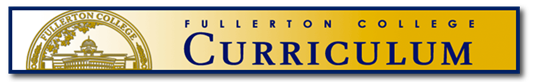 Proposal MinutesWednesday, September 6, 2017	1:30 - 4:30 pm	@ Lab 611NEW COURSESNEW COURSESNEW COURSESNEW COURSESNEW COURSESNEW COURSESCOURSE IDPROPOSAL TYPESCLASS SIZECLASS SIZE JUSTIFICATIONEFF DATEJUSTIFICATIONJOUR 150 F Social Media CommunicationsApproved.Units:3Lecture:3Laboratory:1Prerequisites:NONE25Most of the time the students are engaged in practicing the skill(s) they are learning and the instructor gives each student individual instruction as the class proceeds.2018 FallThis is a new course that will provide skills for students pursuing communications professions. It is supported by the journalism advisory committee.PRNT 032 F Flexographic Printing Skills LabApproved.Units:.5-6Lecture:0Laboratory:1.5-18Prerequisites:NONE18Students will be using equipment that has moving parts that can cause serious injury and requires strict supervision. The Printing Technology Advisory Board highly recommended that printing classes that utilize flexographic printing presses be limited to 18 students. Adequate guidiance and instruction can not be performed with more than 18 students. Students operate large format label presses that have many moving parts surrounding nip points that can cause serious personal injury. Students require strict supervision to prevent accidents and serious injury on equipment found in the flexographic printing laboratory. See attached file.2018 FallThis is a new course that is being created to address the repeatability of existing PRNT 90 F - Printing Skills Lab.PRNT 050 F Screen Printing ITabled, pending proposals Units:2Lecture:1Laboratory:3Prerequisites:NONE20Most of the time the students are engaged in practicing the skill(s) they are learning and the instructor gives each student individual instruction as the class proceeds. Students are operating screen printing equipment and are using screen printing inks requiring strict supervision to avoid student injury. Class size recommended by advisory committee, see attached file.2018 FallThis new course replaces deleted course PRNT 072 AF.PRNT 052 F Screen Printing IIITabled, pending proposals Units:2Lecture:1Laboratory:3Prerequisite:PRNT 051 F20Labs in which the instructor provides extensive individualized feedback/evaluation on a regular basis and the students are engaged in practicing the skill(s) they are learning as the instructor gives each student individual instruction as the class proceeds. Students operating screen printing equipment are using screen printing inks requiring strict supervision to avoid student injury. The printing advisory committee recommended keeping class sizes at current levels. See attached printing advisory minutes.2018 FallThis new course replaces deleted course PRNT 072 CF.REVISED COURSESREVISED COURSESREVISED COURSESREVISED COURSESREVISED COURSESREVISED COURSESCOURSE IDACTION TAKENCLASS SIZECLASS SIZE JUSTIFICATIONEFF DATEJUSTIFICATIONANTH 101LF Physical Anthropology LabUnits: 1Lecture: 0Laboratory: 3Tabled, pending confirmation of corequisite typeClassification Code RevisionTextbooksCourse Content (that do not change the overall scope of the course)Method of InstructionAssignments RevisionObjectives Revision25Labs in which the instructor provides extensive individualized feedback/evaluation on a regular basis. (e.g. problem sets, scientific experiments, vocational skills, lab reports)2018 FallRevise per C-ID recommendation. Course Objectives, Course Content, and Textbooks; Course classification correction: FROM "H" General and Cultural TO "A" Liberal Arts; Method of Instruction; Assignments Revision.ANTH 105 F Language and CultureUnits: 3Lecture: 3Laboratory: 0Tabled, returned to Level 4.0 TextbooksCourse Content (that do not change the overall scope of the course)Student Learning OutcomesAssignments RevisionSchedule Description UpdateObjectives Revision45The primary mode of instruction is lecture and may include discussion and/or group learning. Evaluation primarily through objective exams. Writing assignments are assessed mostly for concepts and structure.2018 FallMinor revision per C-ID recommendations. Minor course objectives and course content changes. Updating textbooks.Schedule Description Update to include Mult Cult req verbiage and possible field trip requirement.Update Assignments.Correct Course Classification Code FROM: General and Cultural TO: Liberal Arts.Student Learning Outcomes.BIOL 101 F General BiologyUnits: 5Lecture: 4Laboratory: 3This was modified to reflect CNET.CC Approved BIOL courses as a block
Approved.TextbooksCourse Content (that do not change the overall scope of the course)Method of InstructionAssignments RevisionCatalog Description UpdateSchedule Description UpdateSix-Year ReviewObjectives Revision25Lab – Individualized feedback and evaluation. This is a lab course in which the instructor provides extensive individualized feedback/evaluation on a regular basis. (e.g. problem sets, scientific experiments, development of lab skills, data collection, and lab reports)2018 FallSix-Year Review. CSU GE Area B3 and IGETC Area 5C added to update CNET records. Course is already approved for these areas. BIOL 272 F Cell and Molecular BiologyUnits: 4Lecture: 3Laboratory: 3CC Approved BIOL courses as a block TextbooksCourse Content (that do not change the overall scope of the course)Student Learning OutcomesMethod of InstructionMethod of EvaluationAssignments RevisionCatalog Description UpdateSchedule Description UpdatePrerequisite ValidationSix-Year ReviewObjectives Revision25Labs in which the instructor provides extensive individualized feedback/evaluation on a regular basis. (e.g. problem sets, scientific experiments, use of specialized equipment, lab reports)2018 FallSix year review. Added AA GE Area B1, CSU GE Area B3 and IGETC Area 5C to update CNET records to reflect current approvals listed in college catalog. Changed course content to closely reflect the descriptor of the CID Bio 190 Cell and Molecular Biology course.COSM 055CF Cosmetology Level 3Units: 10Lecture: 5.5Laboratory: 13.5Approved TextbooksCourse Content (that do not change the overall scope of the course)Student Learning OutcomesMethod of InstructionAssignments RevisionCatalog Description UpdateSchedule Description UpdatePrerequisite ValidationSix-Year ReviewObjectives Revision25Most of the time the students are engaged in practicing the skill(s) they are learning and the instructor gives each student individual instruction as the class proceeds.2018 FallSix-Year Review, Student Learning OutcomesESL 025 F Basic English Grammar for Non-Native SpeakersUnits: 3Lecture: 3Laboratory: 0Approved on 4.19.2017, please note on CNETTextbooksCourse Content (that do not change the overall scope of the course)Assignments RevisionCatalog Description UpdateSix-Year ReviewTitle Revision30Class time focuses on individualized instruction, student presentation time, and group learning. Requires three or more writing assignments using advanced analytical and critical thinking skills. Writing assignments are assessed for critical thinking, conceptual understanding, structure, style and mechanics.2018 FallSix-Year Review. Textbooks. SLOAs. Title revised FROM Basic English Grammar TO Basic English Grammar for Non-Native Speakers.ESL 029 F Idiomatic Expressions for Non-Native SpeakersUnits: 2Lecture: 2Laboratory: 0Approved on 4.19.2017, please note on CNETTextbooksStudent Learning OutcomesMethod of InstructionMethod of EvaluationAssignments RevisionCatalog Description UpdateSix-Year ReviewObjectives RevisionCourse Content (Changing the overall scope of the course)Title Revision30Class time focuses on individualized instruction, student presentation time, and group learning. Requires three or more writing assignments using advanced analytical and critical thinking skills. Writing assignments are assessed for critical thinking, conceptual understanding, structure, style and mechanics.2018 FallSix-year review. Textbooks. Title revision FROM Idiomatic Expressions for Students of ESL TO Idiomatic Expressions for Non-Native Speakers.ESL 036 F Basic ConversationUnits: 3Lecture: 3Laboratory: 0Approved on 4.19.2017, please note on CNETCIP Code RevisionTextbooksCourse Content (that do not change the overall scope of the course)Student Learning OutcomesMethod of InstructionMethod of EvaluationAssignments RevisionHours (WSCH Lecture and/or Lab)Catalog Description UpdateSix-Year ReviewTOPS Code RevisionClass Size RevisionObjectives RevisionUnit RevisionTitle Revision30Class time focuses on individualized instruction, student presentation time, and/or group learning. Requires three or more writing assignments using advanced analytical and critical thinking skills. Writing assignments are assessed for critical thinking, conceptual understanding, structure, style and mechanics.2018 FallSix-Year Review. Revision of class size from 25 to 30 in order to reflect the class size planning and resource document. Hours revision FROM Lec 4 TO Lec 3. Resulting unit revision FROM 4 units TO 3 units. Reason for hours/units revision: since ESL changed its curriculum at the lower level by adding ESL 76 F and 78 F, students have been receiving more practice in conversation and listening in these two courses than in the previous ESL 80 F and 81 F. This can be seen in the titles of the new courses as well as in the course descriptions. Because of this additional practice, the four-unit ESL 36 F needs to be reduced to three units. The extra unit of instruction and practice is being done in ESL 76 F and 78 F. Title revision FROM Basic Listening and Speaking TO Basic Conversation. Textbooks. SLOAs. An Addendum has been added to the course proposal; it explains the lack of a prerequisite, co-requisite or advisory course.ESL 038 F Fundamentals of American English Pronunciation for Non-Native SpeakersUnits: 2Lecture: 2Laboratory: 0Approved on 4.19.2017, please note on CNETCIP Code RevisionTextbooksMethod of InstructionMethod of EvaluationAssignments RevisionCatalog Description UpdateSix-Year ReviewTOPS Code RevisionClass Size RevisionObjectives RevisionCourse Content (Changing the overall scope of the course)Title Revision30Class time focuses on individualized instruction, student presentation time, and/or group learning. Requires three or more writing assignments using advanced analytical and critical thinking skills. Writing assignments are assessed for critical thinking, conceptual understanding, structure, style and mechanics.2018 FallSix-year review. Textbooks. Title revision FROM Fundamentals in American English Pronunciation TO Fundamentals of American English Pronunciation for Non-Native Speakers. Class size revised from 25 to 30, since the assignments and instructional and evaluative methods reflect the CSPRD.ESL 039 F Vocabulary Expansion Techniques for Non-Native SpeakersUnits: 3Lecture: 3Laboratory: 0Approved on 4.19.2017, please note on CNETTextbooksCourse Content (that do not change the overall scope of the course)Student Learning OutcomesMethod of InstructionMethod of EvaluationAssignments RevisionSix-Year ReviewObjectives RevisionTitle Revision30Class time focuses on individualized instruction, student presentation time, and/or group learning. Requires three or more writing assignments using advanced analytical and critical thinking skills. Writing assignments are assessed for critical thinking, conceptual understanding, structure, style and mechanics.2018 FallSix-year review. Assignments. Title revision FROM Vocabulary Expansion Techniques: Students of ESL TO Vocabulary Expansion Techniques for Non-Native Speakers.ESL 046 F Intermediate Conversation for Non-Native SpeakersUnits: 2Lecture: 2Laboratory: 0Approved on 4.19.2017, please note on CNETCIP Code RevisionTextbooksCourse Content (that do not change the overall scope of the course)Method of InstructionMethod of EvaluationAssignments RevisionCatalog Description UpdateSchedule Description UpdateSix-Year ReviewTOPS Code RevisionClass Size RevisionObjectives RevisionTitle Revision30Class time focuses on individualized instruction, student presentation time, and/or group learning. Requires three or more writing assignments using advanced analytical and critical thinking skills. Writing assignments are assessed for critical thinking, conceptual understanding, structure, style and mechanics.2018 FallSix-Year Review. Textbooks. Catalog Description revision. TOPS Code Revision. CIP Code revision. An Addendum has been added to the course proposal; it explains the lack of a prerequisite, co-requisite or advisory course. Title revision FROM Intermediate Conversation TO Intermediate Conversation for Non-Native Speakers. Class size revised from 25 to 30 as the assignments and instructional and evaluative methods reflect the CSPRD.ESL 047 F Academic Preparation for Non-Native SpeakersUnits: 2Lecture: 2Laboratory: 0Approved on 4.19.2017, please note on CNETNoted. CIP Code RevisionTextbooksCourse Content (that do not change the overall scope of the course)Student Learning OutcomesMethod of InstructionMethod of EvaluationAssignments RevisionCatalog Description UpdateSix-Year ReviewClass Size RevisionObjectives RevisionTitle Revision30Class time focuses on individualized instruction, student presentation time, and/or group learning. Requires three or more writing assignments using advanced analytical and critical thinking skills. Writing assignments are assessed for critical thinking, conceptual understanding, structure, style and mechanics.2018 FallSix-year review. Textbooks. Class size revision from 25 to 30 in order to reflect the CSPRD. Title revision FROM Academic Preparation for American English Students TO Academic Preparation for Non-Native Speakers.ESL 048 F Intermediate Pronunciation for Non-Native SpeakersUnits: 2Lecture: 2Laboratory: 0Approved on 4.19.2017, please note on CNETNoted. CIP Code RevisionTextbooksCourse Content (that do not change the overall scope of the course)Student Learning OutcomesMethod of InstructionMethod of EvaluationAssignments RevisionCatalog Description UpdateSix-Year ReviewTOPS Code RevisionClass Size RevisionObjectives RevisionTitle Revision30Class time focuses on individualized instruction, student presentation time, and/or group learning. Requires three or more writing assignments using advanced analytical and critical thinking skills. Writing assignments are assessed for critical thinking, conceptual understanding, structure, style and mechanics.2018 FallSix-year review. Textbooks. Title revision FROM Intermediate American English Pronunciation TO Intermediate Pronunciation for Non-Native Speakers. Class size revision from 25 to 30 in order to reflect the guidelines within the CSPRD.ESL 056 F Advanced Conversation for Non-Native SpeakersUnits: 2Lecture: 2Laboratory: 0Approved on 4.19.2017, please note on CNETNoted. CIP Code RevisionTextbooksCourse Content (that do not change the overall scope of the course)Method of InstructionMethod of EvaluationAssignments RevisionCatalog Description UpdateSix-Year ReviewTOPS Code RevisionClass Size RevisionObjectives RevisionTitle Revision30Class time focuses on individualized instruction, student presentation time, and/or group learning. Requires three or more writing assignments using advanced analytical and critical thinking skills. Writing assignments are assessed for critical thinking, conceptual understanding, structure, style and mechanics.2018 FallSix-Year Review. Textbooks. Title revision FROM Advanced Conversation: Academic Topics TO Advanced Conversation for Non-Native Speakers. An Addendum has been added to the course proposal; it explains the lack of a prerequisite, co-requisite or advisory course. Class size revised from 25 to 30 as the assignments and instructional and evaluative methods reflect the CSPRD.ESL 058 F Advanced Pronunciation for Non-Native SpeakersUnits: 2Lecture: 2Laboratory: 0Approved on 4.19.2017, please note on CNETNoted. CIP Code RevisionTextbooksCourse Content (that do not change the overall scope of the course)Student Learning OutcomesMethod of InstructionMethod of EvaluationAssignments RevisionCatalog Description UpdateSix-Year ReviewClass Size RevisionObjectives RevisionTitle Revision30Class time focuses on individualized instruction, student presentation time, and/or group learning. Requires three or more writing assignments using advanced analytical and critical thinking skills. Writing assignments are assessed for critical thinking, conceptual understanding, structure, style and mechanics.2018 FallSix-year review. Textbooks. Title revision FROM Advanced American English Pronunciation TO Advanced Pronunciation for Non-Native Speakers. Class size revision from 25 to 30 in order to align with the CSPRD. The following codes were added to update CNET records: TOP Code, SAM Code, FSA Code, and Classification Code.ESL 184 F Low Advanced Reading and Writing for Non-Native SpeakersUnits: 5Lecture: 5Laboratory: 1Approved on 4.19.2017, please note on CNETNoted. TextbooksCourse Content (that do not change the overall scope of the course)Student Learning OutcomesMethod of InstructionMethod of EvaluationAssignments RevisionCatalog Description UpdatePrerequisite ValidationSix-Year ReviewTOPS Code RevisionClass Size RevisionObjectives RevisionTitle Revision27Evaluation mostly through writing assignments with a minimum of 6000-8000 words. Writing assignments are assessed for critical thinking, conceptual understanding, structure, style and mechanics. For developmental classes, the amount of words may be less, but the amount of assignments and scope of assessment are similar to a transfer-level course.2018 FallSix-Year Review. Textbooks. Class size revision from 25 to 27 as the assignments and instructional and evaluative methods align with the Class Size Planning and Resource Document. Title revision FROM Low Advanced Academic English for Non-Native Speakers TO Low Advanced Reading and Writing for Non-Native Speakers.ESL 185 F Advanced Reading and Writing for Non-Native SpeakersUnits: 5Lecture: 5Laboratory: 1Approved on 4.19.2017, please note on CNETNoted. TextbooksCourse Content (that do not change the overall scope of the course)Method of InstructionMethod of EvaluationAssignments RevisionCatalog Description UpdateSchedule Description UpdatePrerequisite ValidationSix-Year ReviewClass Size RevisionTitle Revision27Evaluation mostly through writing assignments with a minimum of 6000-8000 words. Writing assignments are assessed for critical thinking, conceptual understanding, structure, style, and mechanics.2018 FallSix-Year Review. Title revision FROM Advanced Academic English for Non-Native Speakers TO Advanced Reading and Writing for Non-Native Speakers. Class size revised from 25 to 27 because the assignments and instructional and evaluative methods align with the CSPRD.FASH 045 F Swim and Active WearUnits: 2Lecture: 1Laboratory: 3Tabled, holding for impacted programs CIP Code RevisionTextbooksCourse Content (that do not change the overall scope of the course)Student Learning OutcomesMethod of InstructionMethod of EvaluationHours (WSCH Lecture and/or Lab)Catalog Description UpdateSchedule Description UpdatePrerequisite AdditionSix-Year ReviewClass Size RevisionObjectives RevisionUnit Revision25This course utilizes the Sewing Laboratory and requires garment(s) preparation and individual projects. Intensive individualized instruction and supervision of apparel preparation and sewing projects are required. This also includes close supervision to maintain student safety on machines related to the apparel industry. A larger class would not allow for the many presentations or adequate supervision.2018 FallSix-Year Review,Update propose start date,course content, prerequisite addition, textbook, course, schedule and catalog revisions are being updated. Revision from Lecture 0.5 Lab 1.5 TO Lecture 1 Lab 3. Resulting unit revision FROM 1 unit to 2 units. Hours increase because students need the time in the class to sew and use equipment. Prerequisite Addition of FASH 101 F because students need the basic sewing techniques skills from FASH 101 F to succeed in this course. Class size increase from 18 to 25 to align with the CSPRD.FASH 199 F Fashion Independent StudyUnits: 1-2Lecture: 0Laboratory: 3-6Class size changed from 20 to 25. Class size justification changed. Justification for proposal changed. Approved.CIP Code RevisionTextbooksCourse Content (that do not change the overall scope of the course)Student Learning OutcomesMethod of InstructionMethod of EvaluationAssignments RevisionCatalog Description UpdateSchedule Description UpdateSix-Year Review25Independent study courses are based on the premise of one-to-one instructor-student interaction and supervision, and include extensive individualized feedback on student work.2018 FallSix Year Review. Updated schedule and catalog description, methods of evaluation, and instruction. Title updated in Cnet to spell out "Independent" (no change from current catalog). Hours and units updated to correct CNET Records (no change from current catalog). Class size increase from 20 to 25 to align with the CSPRD.FASH 976 F Men's PatternmakingUnits: 2Lecture: 1Laboratory: 3Tabled, holding for impacted programs SAMS Code RevisionCIP Code RevisionTextbooksStudent Learning OutcomesMethod of InstructionMethod of EvaluationAssignments RevisionCatalog Description UpdateSchedule Description UpdatePrerequisite RevisionSix-Year ReviewTOPS Code RevisionClass Size RevisionObjectives RevisionCourse Content (Changing the overall scope of the course)Title Revision25This course utilizes the Sewing Laboratory and requires garment(s) preparation and individual projects. Intensive individualized instruction and supervision of apparel preparation and sewing projects are required. This also includes close supervision to maintain student safety on machines related to the apparel industry. A larger class would not allow for the many presentations or adequate supervision.2018 FallUpdating course content, title change, objectives, schedule, SLO and textbook. Title change from Adv Patternmaking: Collections TO Men's Patternmaking. Prerequisite changed from FASH 975 F to FASH 108 F. The prerequisites were changed to enhance the skill level to create Men's contemporary patterns. Increase class size from 20 to 25 to align with the CSPRD.JOUR 210 F Multimedia ReportingUnits: 3Lecture: 3Laboratory: 1There was a concern raised about the class size and reduction of lab hours from 3 to 1.TabledTextbooksCourse Content (that do not change the overall scope of the course)Student Learning OutcomesMethod of InstructionMethod of EvaluationAssignments RevisionHours (WSCH Lecture and/or Lab)Catalog Description UpdateSchedule Description UpdateSix-Year ReviewObjectives Revision25Most of the time the students are engaged in practicing the skill(s) they are learning and the instructor gives each student individual instruction as the class proceeds.2018 FallSix-year review, updating textbook and catalog description. Adjusted hours FROM Lec 2 Lab 3 TO Lec 3 Lab 1 in order to allow for more lecture time for direct instruction. Added additional objective, adjusted methods of evaluation and instruction to reflect changed to units.JOUR 220 F Introduction to Investigative ReportingUnits: 3Lecture: 3Laboratory: 1TabledTextbooksStudent Learning OutcomesMethod of InstructionMethod of EvaluationAssignments RevisionCatalog Description UpdateSchedule Description UpdatePrerequisite AdditionAdvisory DeletionSix-Year ReviewObjectives RevisionCourse Content (Changing the overall scope of the course)Title Revision25Most of the time the students are engaged in practicing the skill(s) they are learning and the instructor gives each student individual instruction as the class proceeds.2018 FallSix-Year Review. The course content is being revised, including the title, objectives, outcomes, assignments, and methods of evaluation and instruction. Title revised from "Community Reporting" to "Introduction to Investigative Reporting." Requisite change FROM Advisory ENGL 100 F TO Prerequisite JOUR 110 F because students should have a basic understanding of journalism before pursuing advanced reporting methods. The changes will provide the skill-building opportunity necessary for career and transfer preparation.MATH 120 F Introductory Probability and StatisticsUnits: 4Lecture: 4Laboratory: 0CC Approved as a block Approved.Course Content (that do not change the overall scope of the course)Catalog Description UpdatePrerequisite RevisionAdvisory Validation35Class time includes lecture, discussion, group learning, guided practice and individualized instruction, and student presentations of problems. Includes three or more exams and multiple homework assignments requiring demonstration of problem solving ability.2018 FallRevise prerequisite FROM MATH 040 F TO MATH 040 F or MATH 041 F or MATH 043 F to allow alternative versions of intermediate algebra to meet the prerequisite.MATH 120HF Honors Introductory Probability and StatisticsUnits: 4Lecture: 4Laboratory: 0CC Approved as a block Approved.Course Content (that do not change the overall scope of the course)Catalog Description UpdatePrerequisite RevisionAdvisory Validation25The Fullerton College Honors Advisory Board recommends a class size of 25 for honors courses. Class time includes lecture, discussion, group learning, guided practice and individualized instruction, and student presentations of problems. Requires three or more written exams and multiple homework assignments using advanced analytical and critical thinking skills. Exams and assignments are assessed for critical thinking, conceptual understanding, structure, style and mechanics. The emphasis on individual research, collaborative learning and student-driven discussions is much stronger in this honors section than in a non-honors class.2018 FallRevise prerequisite FROM MATH 040 F TO MATH 040 F or MATH 041 F or MATH 043 F to allow alternative versions of intermediate algebra to meet the prerequisite.MATH 203 F Mathematics for Future Elementary TeachersUnits: 3Lecture: 3Laboratory: 0CC Approved as a block Approved.TextbooksCourse Content (that do not change the overall scope of the course)Method of InstructionCatalog Description UpdatePrerequisite RevisionObjectives Revision35Class time includes lecture, discussion, group learning, guided practice and individualized instruction, and student presentations of problems. Includes three or more exams and multiple homework assignments requiring demonstration of problem solving ability.2018 FallRevise Objectives and Course Content to align with C-ID MATH 120 requirements. Revise prerequisite to expand FROM MATH 100 F as a specific prerequisite TO any CSU GE math course. This revision is to parallel the current prerequisite for CSUF's Math for Elementary Teachers course with which this FC course articulates.METL 192 F Fundamentals of MetallurgyUnits: 3Lecture: 3Laboratory: 0Approved.Classification Code RevisionSAMS Code RevisionTextbooksCourse Content (that do not change the overall scope of the course)Student Learning OutcomesMethod of InstructionMethod of EvaluationAssignments RevisionCatalog Description UpdateSchedule Description UpdateSix-Year ReviewTOPS Code RevisionFSA Code RevisionClass Size RevisionCSU AdditionObjectives Revision35While the instructor does lecture, much of the class time focuses on discussion, group learning, and/or formal/informal student presentations. Evaluation primarily through objective exams. Writing assignments are assessed mostly for concepts and structure.2018 FallThis course is being reviewed as part of the six year review process. Updated Catalog description; schedule description; objectives; method of instruction; student learning outcomes; course content; updated State Discipline code (FSA code) to add Machine Technology and Manufacturing Technology. CSU addition is to update CNET records. Class size revision from 25 to 35 to align with CSPRD.READ 142 F College Reading: Logical Analysis and EvaluationUnits: 4Lecture: 4Laboratory: Tabled, holding for impacted programs TextbooksStudent Learning OutcomesMethod of InstructionMethod of EvaluationAssignments RevisionHours (WSCH Lecture and/or Lab)Catalog Description UpdatePrerequisite ValidationObjectives RevisionCourse Content (Changing the overall scope of the course)Unit Revision30Class time focuses on individualized instruction, student presentation time, and/or group learning. Requires three or more writing assignments using advanced analytical and critical thinking skills. Writing assignments are assessed for critical thinking, conceptual understanding, structure, style, and mechanics.2018 FallSLOs. Hours revision FROM Lec 3 Lab 1 TO Lec 4 Lab 0. Unit change FROM 3 units TO 4 units.Over the past several semesters, the reading department has had to reduce the number of course offerings of Read 142. The department is concerned that the stringent lab requirements for the arranged lab portion of the course are impacting enrollment in two ways: one, there is reduced interest in taking the course due to the arranged lab, and two, student retention is compromised due to the stringent state attendance requirements. Based on these concerns, the reading department made the decision to remove the weekly arranged lab portion of the class and to enfold class time and content into the traditional course time with the instructor.In addition to increasing retention rates for our Read 142 courses, removing the weekly arranged lab requirement and folding that time and content into the course with the instructor allows us to accomplish the following: 1. Line up the amount of time and work students are already putting into a Read 142 course with the number of units offered: Historically, Read 142 has been a three unit course. While instructors have received 3.75 units for teaching the course, students have only received three. In changing the course to four units, students will receive an appropriate amount of credit for the work they have been already doing. 2. Align the course with the Carnegie Unit requirements: Changing the course to four units brings the course in line with the requirements for the Carnegie Unit. 3. Increase course content: Of course, in considering this change, the department also chose to add more content to the course, including digital literacy—a critical concept for our students. Moving to four units gives more time to address those digital literacy concepts under the guidance of an experienced instructor. 4. Update Course SLOs: Adding course content allowed the department to reevaluate the existing student learning outcomes and change them to more accurately reflect both the current and new course content. Additionally, the department is adding one more SLO to the course to provide instructors with another level of assessment pertinent to the course. 5. Increase variety of course formats: Encouragement from counselors on campus we have spoken to suggests that removing the weekly arranged lab hour will allow us to offer the class in a greater variety of formats. For example, our current hybrid course can be offered as 100% online, and we can offer late start sections. As a department, we recognize the importance of flexibility in our offerings to foster student success. Finally, a precedent exists on campus for a critical thinking course moving from three to four units. At the last six-year review, English 103 requested and was approved for the change. With the exception of Read 142 F not meeting the UC requirement for critical thinking, the English departments addendum to their rationale applies to the reading department, also, including already meeting the articulation requirements for transfer to CSU as the critical thinking requirement.SOC 198 F Sociology InternshipUnits: 1Lecture: 0Laboratory: 3Approved.TextbooksCourse Content (that do not change the overall scope of the course)Student Learning OutcomesAssignments Revision25This internship course is based on the premise of one-to-one instructor-student interaction and supervision.2018 FallMinor Revision: Student Learning Outcomes/Assessments; Textbooks; Assignments.WELD 091AF Industrial Welding FundamentalsUnits: 5Lecture: 3Laboratory: 6Approved.Add Distance Education(hybrid)CIP Code RevisionTextbooksCourse Content (that do not change the overall scope of the course)Student Learning OutcomesMethod of InstructionMethod of EvaluationAssignments RevisionCatalog Description UpdateSchedule Description UpdateSix-Year ReviewFSA Code RevisionObjectives Revision20Welding students use tools and equipment involving flame, high heat, sharp and heavy objects. These present a danger to students if the correct methods and procedures are not used, hence proper supervision of students is essential. For these reasons advisory committee endorses 20 students in welding classes, see attached meeting minutes.2018 FallSix-year review.WMNS 100HF Honors Introduction to Women's StudiesUnits: 3Lecture: 3Laboratory: 0Approved.TextbooksCourse Content (that do not change the overall scope of the course)Student Learning OutcomesMethod of EvaluationObjectives Revision25The Fullerton College Honors Advisory Board recommends a maximum number of 25 students for a seminar-style honors course. This honors course will be taught as a seminar to allow for in-depth class discussion and student presentations.2018 FallMINOR REVISION. C-ID recommended revision to COURSE CONTENT. Update SLO's and correct formatting; Objectives Revision; Method of Evaluation; Textbooks.DELETE COURSESDELETE COURSESDELETE COURSESDELETE COURSESCOURSE IDEFF DATEJUSTIFICATIONCOSM 070 F Continuing Education Instruction Tech-Cosmetology2018 FallCOSM 070 F is being deleted because this course is no longer offered or availableTabled, pending program proposal ESL 080 F Fundamental Listening, Speaking, Reading and Writing2017 FallThe ESL Department revised its course sequence in 2015 by deleting ESL 80 F, 81 F and 82 F. These courses have been replaced by ESL 76 F and 78 F.Approved.FASH 243 F Theatrical Costume Construct2018 FallThere is a theatre department at this college.We do not want to duplicate this course in fashion.Approved.PHOT 100 F Basic Photography2018 FallThis course has not been offered in over 5 years need to delete it. This deletion impacts the Interdisciplinary Studies: Emphasis in Arts and Human Expression Associate of Arts Degree. Articulation officer - please remove PHOT 100 F from this program.Approved.PRNT 161 F Sheetfed Offset Presswork2018 FallWe are removing this course from our catalog. It will not be included in the updated certificates.Tabled, pending program proposal PRNT 162 F Intermediate Sheetfed Offset Presswork2010 FallWe are removing this course from our catalog. It will not be a part of our revised programs and certificates.Tabled, pending program proposal NEW DEGREES/CERTIFICATESNEW DEGREES/CERTIFICATESNEW DEGREES/CERTIFICATESNEW DEGREES/CERTIFICATESDEGREEACTION TAKENEFF DATEJUSTIFICATIONArtApproved.The Art History/ Museum Studies Associate in Arts Degree prepares students to transfer to a university that offers bachelor's degrees in Art History, especially those that offer a specialization in Museum Studies. A bachelor's degree in Art History/ Museum Studies provides a foundation for gallery and museum careers and/or post-graduate study. This program requires a total of 27 units of required courses and restricted electives.Art History/ Museum Studies Associate in Arts DegreeRequired Core Courses (9 units)UnitsART 112 F Art History: Ancient to Medieval3ART 113 F Art History: Renaissance to Modern3ART 182 F Basic Drawing3List A (3 units) Select one:UnitsART 212 F Art History: The Art of Asia3ART 116 F Art History: The Art of Mexico3List B (3 units) Select one:UnitsART 120 F Basic Design3ART 153 F Ceramics: Beginning Handbuilding3ART 186 F Beginning Life Drawing3PHOT 101 F Introduction to Photography3ART 121 F Three-Dimensional Design3DART 100 F Introduction to Digital Art3DART 170 F Digital Photo Editing I3List C (3 units) Select one:UnitsAny course form List A or List B not already used3orART 114 F Art History: Impressionism to Present3List D (9 units) Select three courses:UnitsART 122 F Museum Studies- Introduction to Gallery Practices3ART 124 F Museum Studies-Exhibition Production3ART 125 F Museum Studies-Exhibition Design and Careers3ART 115 F Museum Survey3ART 298 F Arts Internship3Total Units272018 FallThis degree provides a specialization for art history students who are interested in working in a museum. It provides them hands-on skills that will be useful if they want to go to work in a gallery or museum, or transfer for additional arts education.Physical EducationApproved.The Yoga Teacher Skills Certificate prepares students to meet the requirements for Yoga Alliance to become a 200-hour Registered Yoga Teacher (RYT) with Yoga Alliance. This comprehensive and wisdom-based program uses anatomy and physiology as well as English and Sanskrit terminology to provide students with both a broad background and practical experience in the essential elements of yoga. Completion of the program prepares students for employment in health clubs, spas, yoga studios, hospitals, and the health industry as well as for self-employment as yoga instructors. This certificate requires 9 units. Yoga Teacher Skills CertificateRequired Courses (9 units)UnitsPE 102 F Yoga1PE 109 F Intermediate Yoga2PE 230 F Yoga Teaching Training Fundamentals2PE 231 F Yoga Teaching Training Development2PE 232 F Yoga Teaching Training Integration2Total Units92018 FallThis new certificate will provide students an opportunity to earn a Yoga Certificate, and in turn students gain employment at fitness facilities, studios, physical therapy offices and gyms. This certificate does not require LAOCRC or State approval.Paralegal StudiesApproved.Send to DCCC but hold for BOTThe Independent/Freelance Paralegal Specialty Certificate is designed to prepare students for self-employment in the legal environment. The focus of the coursework for this certificate is skill building in the areas of starting a freelance business, accounting, marketing, planning, scheduling, refining, and customizing legal work-services in the legal environment. Emphasis on interpersonal communications, problem-solving, legal analysis, leadership and critical thinking skills is stressed to prepare students for managing their own employment. A minimum grade of C is required in each course taken. This program is designed for students who already possess a paralegal studies certificate awarded by an American Bar Association approved paralegal or legal studies program or a Juris Doctor degree from an accredited law school or university. This certificate requires 15 units.Independent/Freelance Paralegal Specialization CertificateTotal Units (15)UnitsPLEG 225 F Law Office Management3ACCT 001 F Accounting for Small Business3BUS 100 F Introduction to Business3BUS 180 F Small Business Management3MKT 100 F Introduction to Marketing3Total Units152017 FallCreated for advanced and returning students to develop specialities within the paralegal program. Certificates are less than 16 units and ONLY requires local approval.Social SciencesTabled, pending new course to get caught up The Associate in Arts Degree for Transfer in Social Justice Studies prepares students to transfer to CSU campuses that offer bachelor's degrees in Gender Studies; Sociology - Concentration Race, Class and Gender; Critical Race, Gender and Sexuality Studies; Women, Gender and Sexuality Studies; and Women's Studies. Ed Code Section 66746-66749 states students earning The Associate in Arts Degree for Transfer in Social Justice Studies will be granted priority for admission as a Social Justice Studies major to a local CSU, as determined by the CSU campus to which the student applies. This degree requires students complete 60 CSU transferable units including completion of CSU GE or IGETC and 18-19 units in the major with a cumulative GPA of 2.0 or better. Title 5 requires that students earn a grade of C or better in all major coursework. There are no additional graduation requirements. The Associate in Arts Degree for Transfer in Social Justice Studies allows students to gain knowledge and experience to work with culturally diverse populations, and understand how social justice issues affect various communities. An associate's degree is intended to lead to transfer to colleges and universities which offer bachelor's degrees in Social Justice Studies. Students earning this degree may transfer and pursue bachelor's degrees and careers in social service, social policy analysis, mediation and intervention, and social justice advocacy. The Associate in Arts Degree for Transfer in Social Justice Studies requires a total of 18-19 units.Social Justice Studies Associate in Arts Degree for TransferRequired Courses (Select 3 Courses or 9 units)List A:UnitsETHS 235 F American Social Justice Movements3orETHS 235HF Honors American Social Justice Movements3SOC 290 F Sociology of Race and Ethnicity3SOC 230 F Sociology of Gender3orSOC 230HF Honors Sociology of Gender3SOSC 130 F Introduction to LGBTQ Studies3WMNS 100 F Introduction to Women's Studies3orWMNS 100HF Honors Introduction to Women's Studies3Required Courses (Select 3 courses or 9-10 units from at least two of the following areas)List B:UnitsArea 1: History or GovernmentHIST 270 F Women in United States History3POSC 110 F Contemporary American Politics3Area 2: Social SciencePSY 120 F Human Sexuality3SOC 225 F Sociology of Women3orSOC 225HF Honors Sociology of Women3Area 3: Quantitative Reasoning and Research MethodsPSY 161 F Elementary Statistics for Behavioral Science4orPSY 161HF Honors Elementary Statistics for Behavioral Science4PSY 202 F Research Methods in Psychology4orPSY 202HF Honors Research Methods in Psychology4SOSC 120 F Introduction to Probability and Statistics4SOSC 125 F Introduction to Research Methods4Area 4: Major PreparationETHS 101 F American Ethnic Studies4ETHS 129 F Introduction to African - American Studies3ETHS 150 F Introduction to Chicana/o Studies3ETHS 153 F Chicana/o and Latina/o Contemporary Issues3orETHS 153HF Honors Chicana/o and Latina/o Contemporary Issues3ETHS 170 F Introduction to Asian Pacific American Studies3Total Units18 - 192018 FallNew Associate Degree for Transfer.MODIFY DEGREES/CERTIFICATESMODIFY DEGREES/CERTIFICATESMODIFY DEGREES/CERTIFICATESMODIFY DEGREES/CERTIFICATESMODIFY DEGREES/CERTIFICATESDEGREEREVISION TYPEEFF DATEJUSTIFICATIONAutomotiveApproved.Program Unit RevisionCatalog Description UpdateSix-Year ReviewProgram SLOA RevisionProgram SLOA AdditionRemoving Courses from "Required"Adding Courses to "Required"Adding Courses to "Restricted Electives"Removing Courses from "Restricted Electives"Automotive Management Certificate (FY 2018)This Automotive Management Certificate is designed to provide the student with entry level employment skills needed in the area of automotive management. A student can seek employment as a service consultant, service manager, or service department dispatcher.at new car dealerships, specialty repair shops, franchise automotive repair facilities, or as a sole proprietor. The course work will develop a student’s understanding of the major automotive systems and thereby enhance their ability to communicate repair recommendations to customers. The proper calculations of repair costs and the management of industry recognized documents associated with vehicle repairs will be covered in the required courses. This certificate requires a total of 36 units.Required Courses (9 units)UnitsAUTO 055 F Automotive Business Management5AUTO 131 F Automotive Fundamentals4Restricted Electives (27 units) Complete 27 units from the following restricted electives list:UnitsAUTO 051 F Internship in Automotive1 - 4BUS 151 F Business Mathematics3BUS 180 F Small Business Management3BUS 266 F Human Relations in Organizations3CIS 100 F Introduction to Personal Computers4ET 100 F Intro Environmental Tech3TECH 081 F Technical Mathematics I3AUTO 060 F Automotive Powertrains5AUTO 065 F Automotive Electrical/Electronic Systems5AUTO 081 F Engine Rebuilding and Repair8AUTO 082 F Engine Performance /Driveability8AUTO 083 F Brake and Suspension Systems Repair8AUTO 084 F Automatic Transmissions8AUTO 086 F Automatic Transmission Fundamentals3AUTO 089 F Automotive Air Conditioning4Total Units36 - 392018 FallSix year review; updated Catalog description; updated and added Program SLOAs; unit revision FROM 60-61 TO 36-39 units due to range of restricted elective units. Removed MACH 116 F from Restricted Electives; removed Auto 060 F, 065 F, 081 F, 082 F, 083 F, 084 F, 086 F, 089 F, and COUN 141 F from Required Courses; added AUTO 131 F to Required Courses. Added Notice of Intent, Program Application and Narrative forms to "Attach File".AutomotiveApproved.Program Unit RevisionCatalog Description UpdateSix-Year ReviewTOPS Code RevisionProgram SLOA AdditionRemoving Courses from "Required"Adding Courses to "Restricted Electives"Automotive Technology Associate in ScienceThe Automotive Technology Associate in Science degree is designed to provide the student with the knowledge and skills needed for employment in the following automotive industry areas: Engine Repair, Automatic Transmissions/Transaxles Repair, Manual Drive Trains and Axles Repair, Suspension and Steering Repair, Brakes Repair, Electrical and Electronics Repair, Heating and Air Conditioning Repair, Engine Performance Repair, Service Consulting, Service Management, and Parts Control. This degree requires a total of 36-39 units. Required Courses (4 units)UnitsAUTO 131 F Automotive Fundamentals4Restricted Electives (32 units) Complete 32 units from the restricted electives listUnitsAUTO 050 F Automotive Specialty Practice2AUTO 051 F Internship in Automotive2 - 4AUTO 055 F Automotive Business Management5AUTO 060 F Automotive Powertrains5AUTO 065 F Automotive Electrical/Electronic Systems5AUTO 070 F Engine Reconditioning7AUTO 072 F Automotive Engine Performance7AUTO 073 F Brake Systems Repair7AUTO 081 F Engine Rebuilding and Repair8AUTO 082 F Engine Performance /Driveability8AUTO 083 F Brake and Suspension Systems Repair8AUTO 084 F Automatic Transmissions8AUTO 086 F Automatic Transmission Fundamentals3AUTO 088 F Fuel Systems and Advanced Drivability Diagnosis4AUTO 089 F Automotive Air Conditioning4AUTO 090 F Emission Control Systems and Advanced Diagnosis6AUTO 091 F Cylinder Head Repair4AUTO 096 F Performance Technology4WELD 121AF Introduction to Welding2Total Units36 - 392018 FallSix year review; added PSLOs; added TOPS codes; updated courses in Program Block Definitions field to add listing of classes that can be taken; The following courses were removed from Required Courses: MACH 116 F, TECH 081 F, and WELD 121 AF; The following course was added the Required Courses: AUTO 131 F; The following courses were added to the Restricted Electives: AUTO 050 F, 051F, 055 F, 060 F, 065 F, 070 F, 072 F, 073 F, 081 F, 082 F, 083 F, 084 F, 086 F, 088 F, 089 F, 090 F, 091 F, 096 F, and Weld 121 AF; Unit Revision FROM 24 TO 36-39 units to reflect range of Restricted Electives units. Added Notice of Intent, Program Application and Narrative forms to "Attach File".CosmetologyApproved.Catalog Description UpdateSix-Year ReviewCosmetology Associate in Science DegreeThe Cosmetology Associate in Science Degree is designed to prepare the student to pass the California Board of Barbering and Cosmetology examination. The program will lead a student into a career in the technical field of Cosmetology with basic entry level knowledge and skills in: Professional development, salon ecology, anatomy and physiology, electricity, chemistry, salon business, trichology, design decisions, sculpture, hair design, wigs and hair additions, texture, color, nails and nail enhancements, skin care, and make up. This degree requires the completion of 50 units with a minimum grade of C or better in each course required. Additional general education classes may be required to complete the AS degree. At least one half of the units completed must be taken at Fullerton College.Required courses (50 units):UnitsCOSM 055AF Cosmetology Level 111COSM 055BF Cosmetology: Level 211COSM 055CF Cosmetology Level 310COSM 055DF Cosmetology Level 49COSM 055EF Cosmetology: Level 59Total Units502018 FallCurriculum leads to the Associates in Science Degree and prepares the student to pass the California Board of Barbering and Cosmetology examination. The program requires 50 units in required courses.FashionApproved.Catalog Description UpdateSix-Year ReviewProgram SLOA RevisionRemoving Courses from "Required"Adding Courses to "Required"Removing Courses from "Restricted Electives"Fashion Journalism Associate in Arts Degree (FY 2018)The Fashion Journalism Associate in Arts Degree is designed to prepare students for employment in fashion journalism fields such as fashion magazines, trade magazines and newspapers, promotion writing, radio and television program writer, advertising, social media, and public relations. This degree requires completion of 21-24 units.Required Courses (19-23 units)Required Courses (21-24 units)UnitsJOUR 101 F Reporting and Writing3JOUR 108 F Feature Writing3JOUR 132 F Introduction to Magazine Production3FASH 150 F Introduction to the Fashion Industry3FASH 183 F Fashion Marketing3FASH 250 F Fashion Promotion3FASH 260 F Fashion Forecasting2FASH 299 F Fashion Industry Internship1 - 4Total Units21 - 242018 FallRestructure degree to consist of only required courses. Add JOUR 132 F, JOUR 108 F, FASH 260 F and FASH 299 F Resulting unit revision from 18 to 21-24. Update catalog description to current format. Add CC-approved PSLOs to update Cnet records. Removed FASH 107 F, 145 F, 206 F and 242 F, JOUR 102 F, 110 F, 135 F, and 210 F, and PHOT 100 F and 101 F.Printing TechnologyTabled, holding for new courses and deletions Catalog Description UpdateSix-Year ReviewProgram SLOA RevisionAdding Courses to "Restricted Electives"Removing Courses from "Restricted Electives"Printing Technology Associate in Science Degree (FY 2018)The Printing Technology Associate in Science Degree provides the skills needed to enter the printing industry at entry level and teaches skills in digital imaging systems, offset lithographic presswork, prepress for offset and flexography, screen printing, flexographic presswork, package production, and applications of graphic design. This degree requires a total of 24-29 units from the list of courses below.Restricted ElectivesComplete 24-29 units from the following list:UnitsPRNT 050 F Screen Printing I2PRNT 051 F Screen Printing II2PRNT 052 F Screen Printing III2PRNT 060 F Basic Digital Printing2PRNT 061 F Intermediate Digital Imaging2PRNT 062 F Advanced Digital Imaging2PRNT 075 F Electronic Prepress I6PRNT 077 F Advanced Electronic Prepress6PRNT 085 F Introduction to Flexography4PRNT 086 F Advanced Flexography4PRNT 101 F Introduction to Printing3PRNT 133 F Packaging Production3PRNT 140 F Color Management3PRNT 142 F Prepress for Print using Adobe Creative Suite3PRNT 145 F Variable Data Imaging3PRNT 171 F Offset Presswork6PRNT 172 F Intermediate Offset Presswork6PRNT 973 F Advanced Offset Presswork6Total Units24 - 292018 FallSix-Year Review. Added to Restricted Electives: PRNT 051 F, PRNT 052 F, PRNT 060 F, PRNT 061 F, PRNT 062 F, PRNT 133 F. Removed from Restricted Electives: PRNT 070 F, PRNT 072AF, PRNT 072BF, PRNT 161 F, PRNT 162 F.Theatre ArtsApproved. Course Unit RevisionProgram Unit RevisionCatalog Description UpdateRemoving Courses from "Required"Adding Courses to "Required"Theme Park Technology Specialist Certificate (FY 2018)The Theme Park Technology Specialist Certificate prepares the student for occupational competency working for theme parks as a technology specialist. Technology specialists perform maintenance, troubleshooting, and repair of advanced theme park ride and entertainment technology, earn competitive salaries, and can work in theme parks across the world. This Certificate requires completion of 39-44 units of which 38 units are in required courses and the remaining 1-6 units must be chosen from the restricted electives below. All courses must be completed with a grade of C or better.Required Courses (38 units)UnitsTECH 081 F Technical Mathematics I3TECH 131 F Basic Electricity and Basic Electronics2TECH 132 F Basics of Electric Motor Controls2TECH 135 F Introduction to Programmable Logic Controllers2TECH 136 F Computer Integrated Manufacturing and Advanced PLC2TECH 137 F Electronic Instrumentation and Networking I2THEA 091 F Video and Scenic Projection for the Theatre2THEA 092 F Automated Scenery for the Theatre2THEA 093 F Rigging for the Theatre1THEA 094 F Systems Maintenance and Troubleshooting for Theatre2THEA 141 F Introduction to Technical Theatre4THEA 143 F Stagecraft4THEA 160 F Introduction to Sound Technology3THEA 170 F Beginning Theatrical Lighting3CIS 180 F Introduction to Networking Concepts4Please note that THEA 160 F and THEA 170 F require concurrent enrollment in THEA 153 F or THEA 159 F or THEA 249 F or THEA 250F.Restricted Electives: Stage Crew Activity Lab Courses (Total: 0.5-3 units)UnitsTHEA 153 F Introduction to Stage Crew Activity0.5 - 3orTHEA 159 F Beginning Stage Crew Activity0.5 - 3orTHEA 249 F Intermediate Stage Crew Activity0.5 - 3orTHEA 250 F Advanced Stage Crew Activity0.5 - 3Restricted Electives: Capstone Project Courses (Total: 0.5-3 units)UnitsTHEA 130 F Acting Workshop3orTHEA 131 F Theatre Workshop1 - 3orTHEA 134 F Beginning Theatre Practicum1 - 2orTHEA 178 F Beginning Musical Theatre Production0.5 - 3orTHEA 233 F Intermediate Theatre Practicum1 - 2orTHEA 278 F Intermediate Musical Theatre Production0.5 - 3Total Units39 - 442018 FallUpdating the Theme Park Technology Specialist Certificate courses with new Theatre courses.Deleting THEA 094 F Systems Maintenance and Troubleshooting for Theatre (1 unit), from required courses and replacing with new course THEA 094 F Systems Maintenance and Troubleshooting for Theater (2 units). Updating required course units as well as total certificate units. Replaced TECH 138 F with CIS 180 F. Adjusted unit count in Description and Program Block Definition sections; removed year from Program title.DELETE DEGREES/CERTIFICATESDELETE DEGREES/CERTIFICATESDELETE DEGREES/CERTIFICATESDELETE DEGREES/CERTIFICATESDEGREEEFF DATEJUSTIFICATIONCustomer Service Training Skills Certificate2018 FallDeleting this certificate program. No longer current.Approved on March 1, 2017, please check on CNET. Approved.Graphic Communications Skills Certificate2018 FallThis certificate program is out-of-date.Approved on March 1, 2017, please check on CNET. Approved.Offset Duplicator Training Skills Certificate2018 FallDelete certificate. No longer current with industry.Approved on March 1, 2017, please check on CNET. Approved.